Ankieta Delegata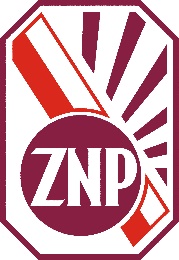 na Oddziałową Konferencję Delegatów ZNP …………………………Nazwisko i imię 													Adres do korespondencji: ulica 							 nr 	     m. 		 kod pocztowy 			 miejscowość 								 województwo 													 telefon 														 e-mail 														 Funkcje pełnione aktualnie w ZNP: 										 	pieczęć i podpis prezesa Ogniska ZNP						       podpis delegata					 dnia 					 2024 r.Uwaga!Ankietę prosimy wypełnić czytelnie, pismem drukowanym i przekazać do oddziału ZNP najpóźniej w ciągu 14 dni od zakończenia zebrania.